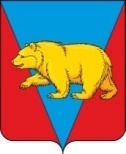 Администрация Никольского сельсоветаАбанского района Красноярского краяРАСПОРЯЖЕНИЕ 11.04.2022                                  с. Никольск                                                № 8Р-1В соответствии с Федеральным законом от 06.10.2003 № 131-ФЗ "Об общих принципах организации местного самоуправления в Российской Федерации", руководствуясь ст. 6 Устава Никольского сельсовета Абанского района Красноярского края, в целях обеспечения пожарной безопасности населенных пунктов, организации патрулирования в населенных пунктах Никольского сельсовета на период установившейся сухой пожароопасной погоды Создать внештатную патрульную маневренную группу для своевременного реагирования на территории Никольского  сельсовета на возникающие пожары в составе:- Охотникова Светлана Федоровна  - глава сельсовета;- Шиманская Светлана Николаевна  - заведующая хозяйством- Лукшиц Леонид Владимирович     - водитель администрации сельсовета;- Комалдинов Назир Толгатович      - член ДПД;- Михалкин Николай Петрович         - член ДПД;Закрепить за внештатной патрульной маневренной группой для выезда в район чрезвычайной ситуации автомобиль ГАЗ 3221 государственный номер С279КС124.Задачей маневренной группы считать реагирование на термически опасные точки в пределах территории Никольского сельсовета, проведение разведки и ликвидацию возгораний на начальной стадии. Создать внештатные патрульные группы в каждом населенном пункте сельсовета:- с. Никольск -  Шиманский Алексей Александрович;                          Мельников Алексей Викторович;- д. Алексеевка - Жумарин Юрий Александрович;                            Мельников Эдуард Викторович;- д. Воробъевка - Яковлева Любовь Николаевна;- д. Троицк        - Кибан Ригарт Карлович                             Крупский Илья Владимирович;- д. Матвеевка    - Грибков Владимир Александрович;                             Гусарова Татьяна Петровна.Возложить на патрульные группы задачу по патрулированиюнаселенных пунктов и ежедневному докладу с 12.04.2022г. результатов патрулирования в администрацию Никольского сельсовета по тел.72-269 до особого распоряжения.Контроль за исполнением настоящего распоряжения оставляю за собой.  Глава  Никольского сельсовета                                                   С.Ф.ОхотниковаО создании внештатной патрульной маневренной группы и патрульных групп  для своевременного реагирования на возникающие природные пожары на территории Никольского сельсовета 